DEĞERLİBABALARNASILYetiştirmeliyiz?ÇOCUĞUNUZUN EĞİTİMİNİ, OKULUNUN TAKİBİNİ, SADECE ANNEYE BIRAKMAYIN. ONUN SİZİN İLGİNİZE DE İHTİYACI OLDUĞUNU UNUTMAYIN!ÇOCUĞUN SADECE MADDİ İHTİYAÇLARINI KARŞILAMANIZ SİZİ TÜM GÖREVİNİZİ YERİNE GETİRDİĞİNİZ YANILGISINA DÜŞÜRMESİN.Kişiliğin oluşmasında küçük yaştaki yaşantıların çok etkili olduğunu unutmamalıyız. Bu nedenle çocuğumuza küçük yaştan itibaren olumlu alışkanlıklar kazandırmalıyız. Çocu- cuğumuzun yaptığı olumsuz davranışları büyüyünce düzelir diye ilgisiz kalmamalıyız. Küçük yaşlardan itibaren çocuğunuza bazı kurallar (yatma saati, tv izleme saati v.b.) koyun.Çocuğunuza sürekli maddi hediyeler alarak çocuğunuzu doyumsuz, herşeyden hemen sıkılan ve saship olduklarının değerini bilmeyen birey haline getirmeyin. Çocuğunuza maddi durumunuz ne kadar iyi olsa da çok fazla harçlık ver- meyin ki, çocuğunuz kendisini diğer çocuklardan üstün görmesin ve paranın değerini bilsin.Günümüzün çocuklarında isteklerinin çoğu, ihtiyaçlarının ise pekazı karşılanıyor.Bir çocuğa her istediğini vermekle, ona can sıkıntısı aşılamış oluruz.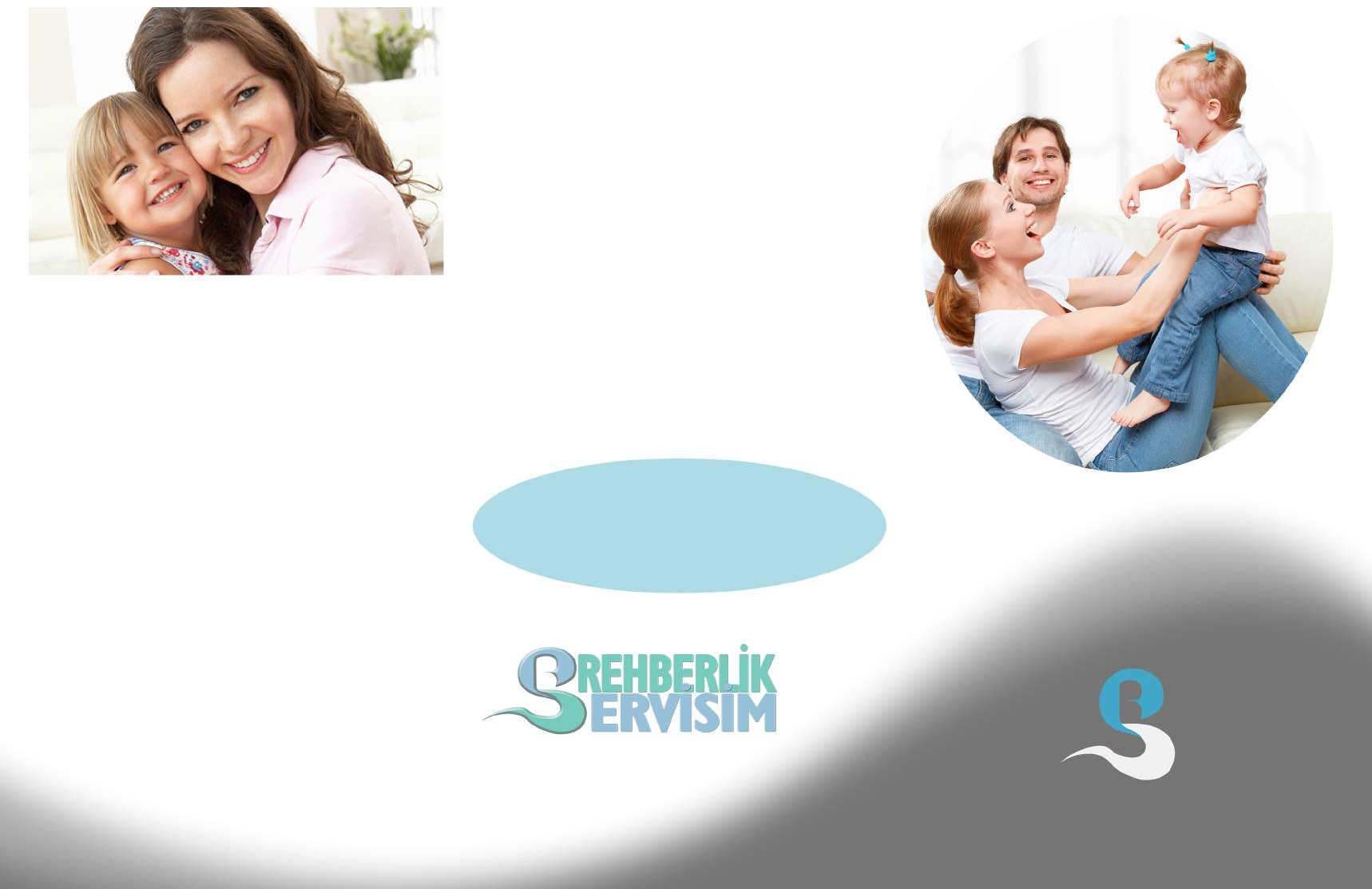 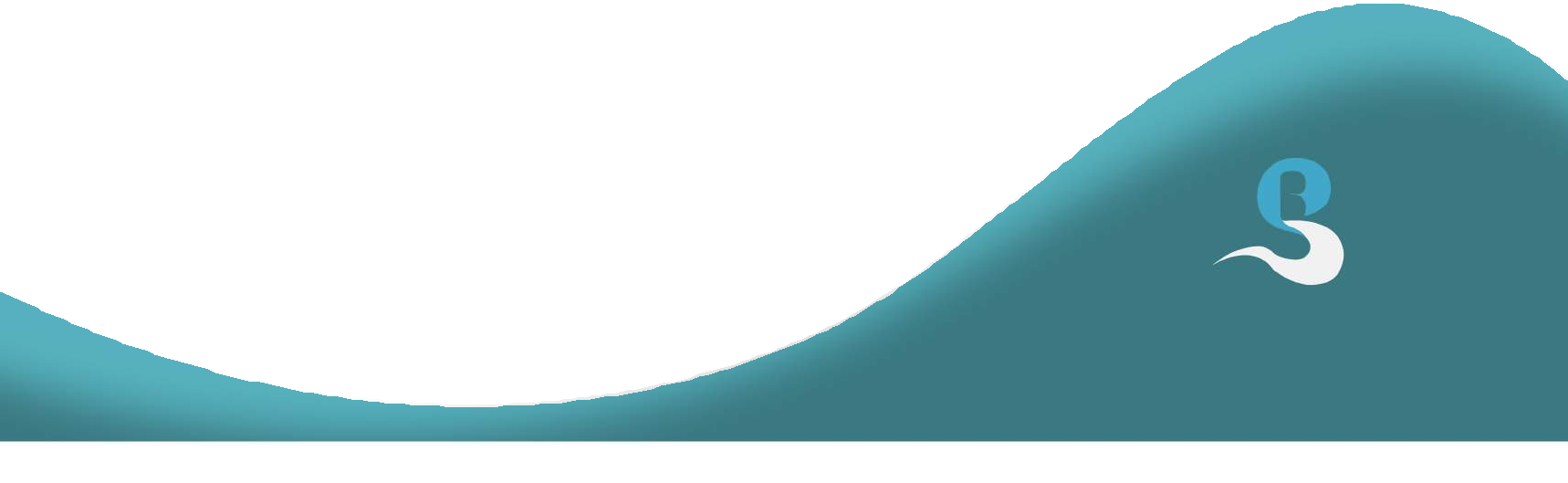 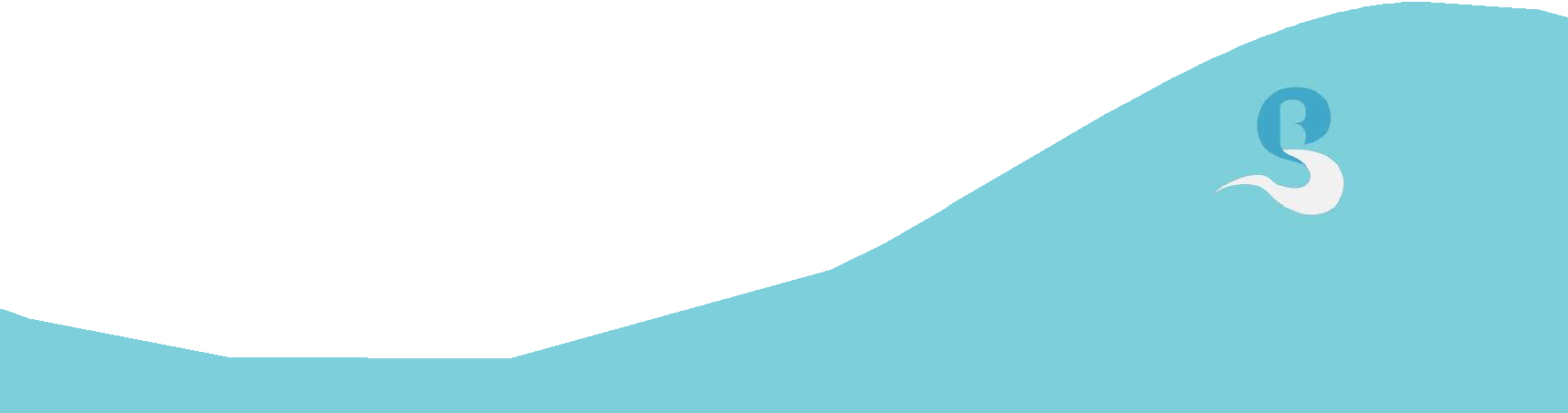 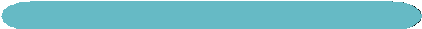 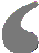 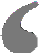 Frank ClarkÇOCUĞUMA NASIL DAVRANMALIYIMAnne-baba tutumlarıÇocuk yetiştirmede iyi niyetle yaptığımız   bir çok davranış çocuklarımıza zararvermektedir.	04Anne-BabaÇOCUKANNE&BABALARDİKKAT!!!Her anne-baba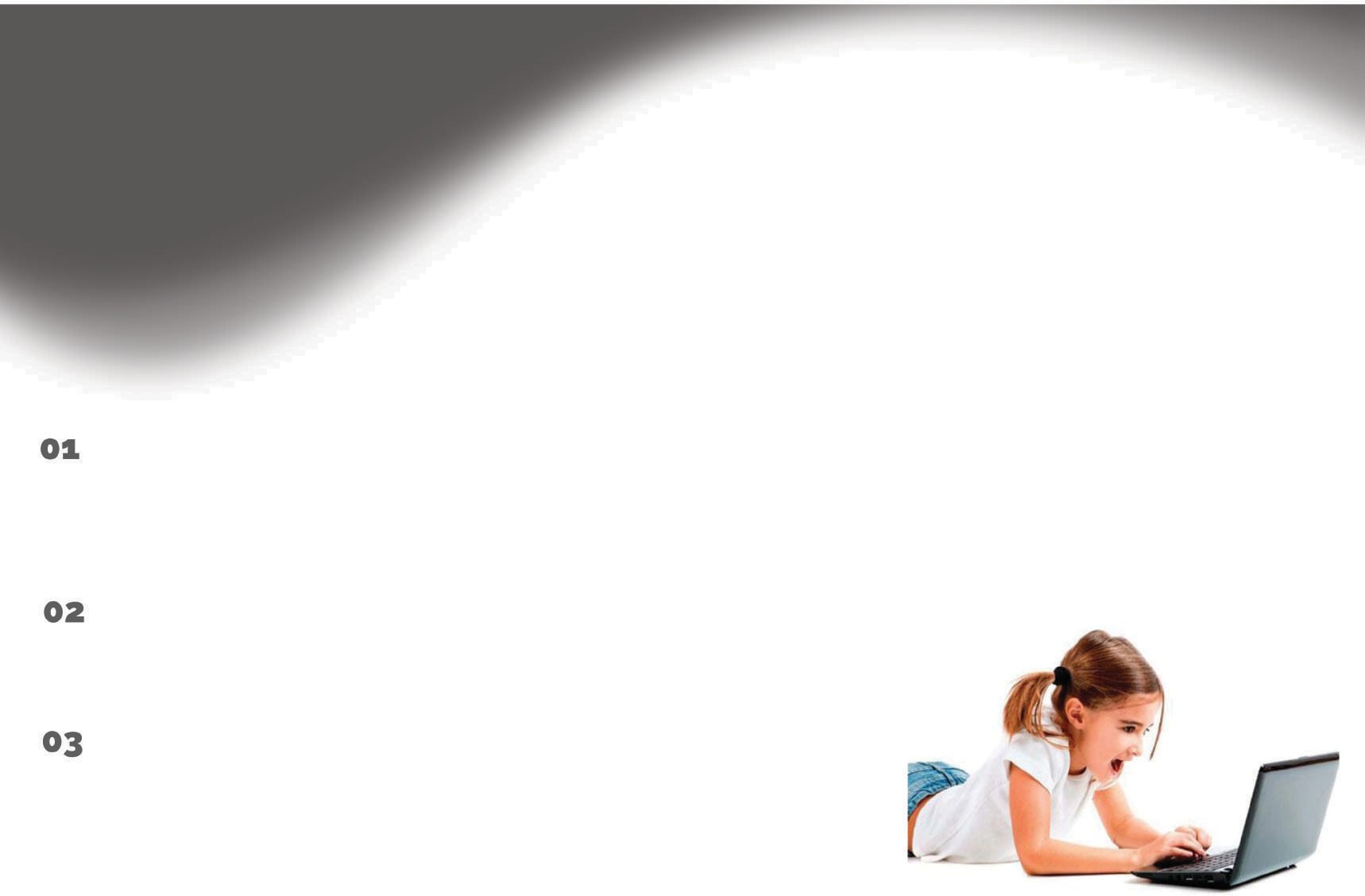 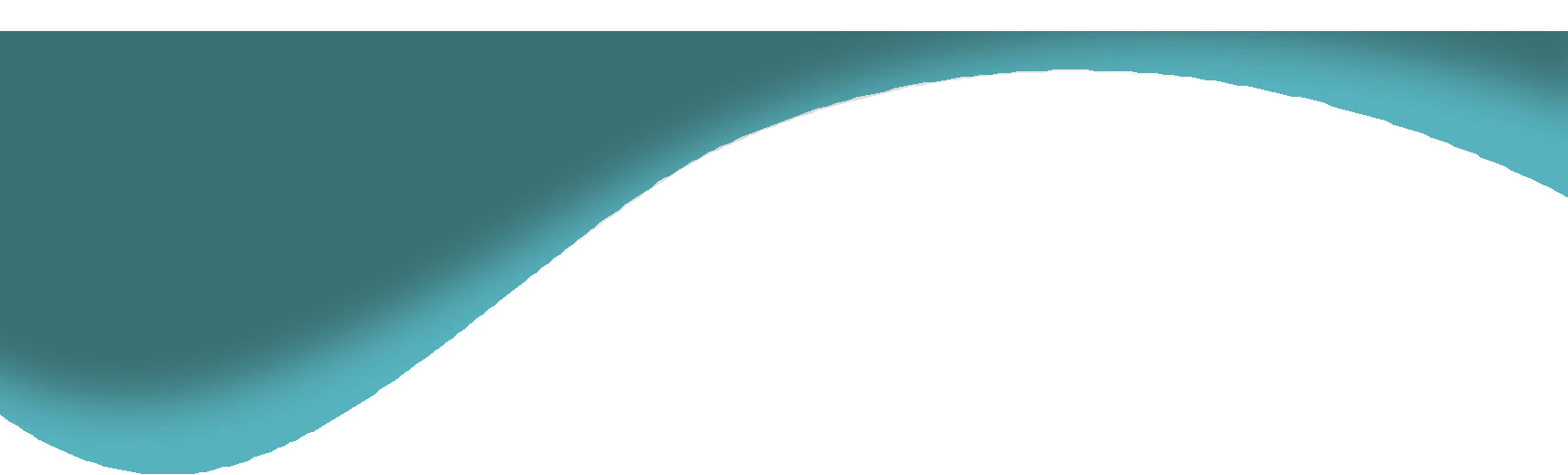 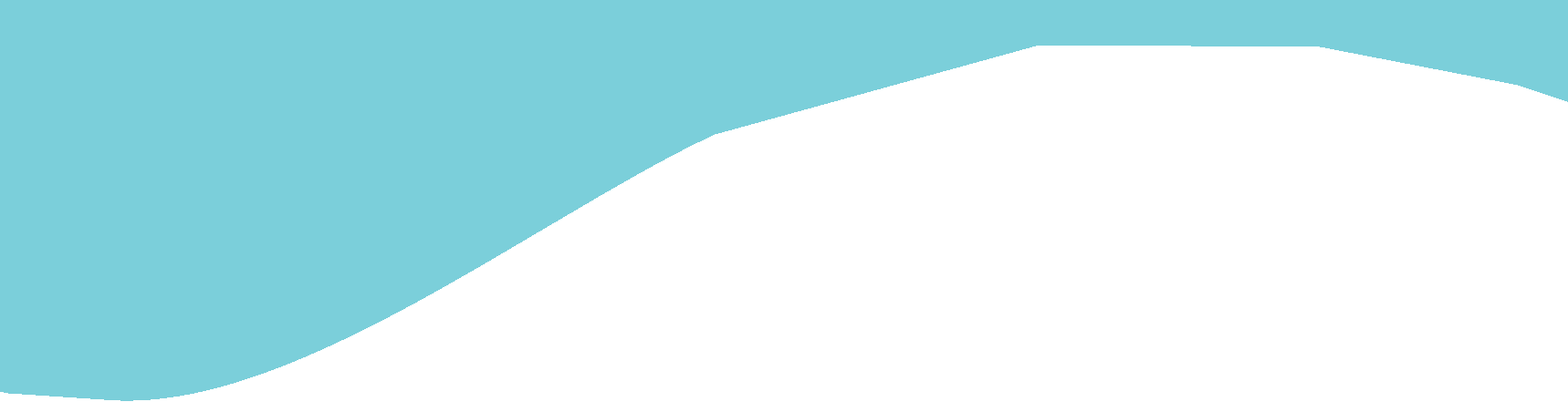 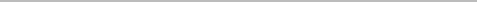 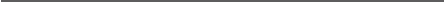 NEREDE YANLIŞ YAPIYORUM?Çocuğumuzun sürekli eksik ve olumsuz yönleri üzerinde durmak.Çocuğumuzun sürekli olarak yanlışlarını eleştirerek, çocuk- lara olumlu davranış kazandıramayız. Hatta olumsuz davranışları pekiştirmiş oluruz. bu nedenle sürekli yanlış davranışı söylemek yerine, ondan beklediğimiz olumlu davranışları söylemek ve yaptığında pekiştirmek gerekir.Aşırı ilgi ya da ilgisizlik. Çocuklarımıza tabi ki ilgi gösterme- li, onlar ile zaman geçirmeliyiz. Onların duygu ve düşünceleri- ni önemsemeliyiz.  Fakat  ilgilenmek  demek  çocuğumuzun her istediğini yapmak, istediği her şeyi almak anlamına gelmemelidir.Kuralları öğretmek ve sorumluluk için büyümesini bekle- mek. Kuşkusuz en fazla yapılan hataların başında gelmekte- dir. Çocuklarımıza kural ve sınır koymak için büyümesini beklememeliyiz. Çocuğun yaşına uygun 3-4 yaşlarından iti- baren kural koymalı, sınırlarını öğretmeli ve sorumluluk ver- meliyiz. Küçük yaşlarda kural konulmayan çocuklar büyüdüklerinde kurallara uymakta zorluk yaşamaktadırlar.Çocuğumuza, abartılı sevgi göstermek ve aşırı koruyucu tutum sergilemek. Çocuğunuza aşırı sevgi gösterdiğinizde, aşırı sevgiye ve ilgiye alışan çocuğunuz her ortamda bu sevgiyi ve ilgiyi bekleyecektir. Bulamadığında ise hayal kırıklığı yaşar. Aşırı sevgi ve ilgi gösterilen çocuklar bencil olma eğilimindedir- ler. Aşırı koruyucu olduğunuzda ise özgüveni gelişmez ve so- rumluluk sahibi olmaz. Bu nedenle aşırı sevgi ve koruyucu tu- tumdan kaçınmak gerekir.05Özgüveni gelişsin diye verilen sınırsız özgürlük. Birçok aileçocuğunun özgüveni gelişmesi adına çocuğuna sınırsız özgürlük vermekte, sınırlar koymamaktadır. Yaptığı olumsuz davranışlar görmezden gelinmektedir. Oysaki bu tutumlar çocuğunuzu özgüveni yüksek birisi yapmaz, şımarık sınırlarını bilmeyen birey yapar.06Aile büyüklerinin torunlarına konulan kuralları hiçe sayması.Özellikle babaanne-anneanne-dedelerin torunlarına karşı sevgileri onlara karşı sınır koymamalarına hatta anne-babanın koyduğu sınırları çiğnemelerine neden olmaktadır. Çocuklar da bu durumu çok iyi kullanmaktadır. Aile büyükleri torunlarına sevgilerini, torunlarının her isteğini yerine getirerek veanne-babanın izin vermediğine izin vererek göstememelidir.07Çocuğumuzu TV, bilgisayar, tablet , telefon bağımlısı halinegetirmek. Tabi  ki hiçbir anne-baba çocuğunun bağımlı ol-  masını istemez. Fakat çocuklara teknolojik aletlerle saatlerce zaman geçirmelerine fırsat tanırsak onların bağımlı hale gelme- leri kaçınılmaz bir sondur. Çocukların kendi iradeleri ile teknolo- jik aletleri olumlu kullanmalarını beklemek fazla iyimserliktir. Mutlaka TV, bilgisayar, telefon kullanımında SINIR KOYUN.çocuğunu en iyi şekilde yetiştirmek ister. Bu kadar olumsuz uyaranın olduğu bir	ortamda bunun çok kolay olmadığı da bir gerçek.Çocuklarınıza zaman ayırın, okul durumunu takip edin, öğretmenleriile görüşün.Çocuğunuzu olumsuz arkadaş çevresinden, internet, tv ve bilgisa- yardan koruyun. Çocuğunuzu dizile- rin, yarışmaların eğitmesine izin vermeyin.